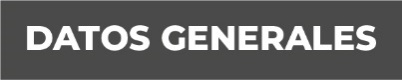 Nombre: Natali Mendoza MéndezGrado de Escolaridad: Licenciatura en DerechoCédula Profesional (Licenciatura): 10011192Teléfono de Oficina: 228-106-01-33Correo Electrónico: Formación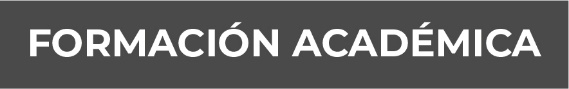 Educación superior: Facultad de Derecho, Universidad Veracruzana (2012-2016).Posgrado: Maestría en Derecho Procesal Penal y Criminalística, Centro Mexicano de Estudios de Posgrado (2018-2020, en curso)Trayectoria Profesional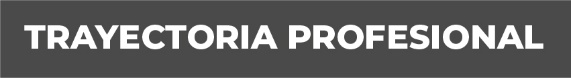 Año: 2014-2015Meritoria auxiliar de Fiscal, en la Agencia en Delitos contra la Libertad, Seguridad Sexual y contra la Familia, en Xalapa, Veracruz.Año: 2015-2017Meritoria Auxiliar de Fiscal en la Fiscalía Tercera Especializada en Investigación de Delitos de Violencia contra la Familia, Mujeres, Niños, Niños y de Trata de Personas, adscrito al Décimo Segundo Distrito Judicial, Coatepec, Veracruz.Año: 2019-2020Empleada del H. Ayuntamiento de Xalapa, adscrita al Instituto Municipal de las Mujeres. Año: 2020Fiscal Cuarta Especializada en Investigación de Delitos de Violencia contra la Familia, Mujeres, Niñas, Niños y de Trata de Personas, Córdoba, Veracruz.  Conocimiento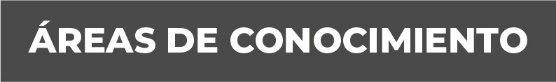 Idioma ingles 60% (hablado y escrito)Taller Sistema Penal acusatorio: Juicios orales. Actualización Jurídica: Responsabilidades administrativas. 